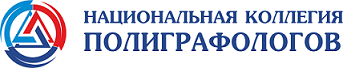 119146, г. Москва, Фрунзенская наб., д. 30, стр. 5тел.: (495)644-52-60e-mail: nkp.rus@gmail.com
________________________________________________________________________________________________________План разработки профессионального стандарта«Проведение психофизиологических исследований с применением полиграфа» (специалист-полиграфолог):№ п/пНаименование мероприятияСрок исполненияАнализ квалификационных требований и разработка концепции профессионального стандартаПроведение анализа нормативных правовых актов, иных организационно-распорядительных документов, в которых определены требования к квалификации по профессиям, должностям, специальностям по видам профессиональной деятельности, соответствующим разрабатываемому профессиональному стандартуМай 2020 г.Разработка функциональной карты вида профессиональной деятельностиДекабрь 2021 г.Разработка проекта профессионального стандартаИюнь 2022 г.Организация и проведение профессионально-общественного обсужденияМарт 2023 г.Рассмотрение проекта профессионального стандарта и пояснительной записки к нему на заседании Совета по профессиональным квалификациям в области обеспечения безопасности в чрезвычайных ситуацияхНоябрь 2023 г.Формирование и представление пакета документов в Министерство труда и социальной защиты Российской Федерации:проекта профессионального стандарта;пояснительной записки к проекту профессионального стандарта;сведений об организациях, принявших участие 
в разработке и согласовании проекта профессионального стандарта;информации о результатах обсуждения проекта профессионального стандартаДекабрь 2024 г.